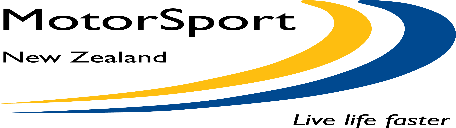 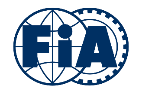 ClubSport Driver – Passenger Ride DeclarationClubSport Driver – Passenger Ride DeclarationClubSport Driver – Passenger Ride DeclarationClubSport Driver – Passenger Ride DeclarationDate of Event:Date of Event:Event Name:Event Name:Venue / Location:Venue / Location:Organising Club:Organising Club:Declaration by Driver:I, the undersigned Driver, understand and agree that by completing this declaration, I agree to take passengers in my vehicle at the event noted above.In consideration of the acceptance of this declaration and of my being permitted to take passengers in the Meeting or Event detailed above, I agree to indemnify all parties in accordance with the declaration statement made on the Event Entry form.Additionally, I declare that:the vehicle as noted by the Car Number on this form matches the vehicle I have entered and it shall be presented at all times in every respect complying with the Safety and Eligibility requirements detailed in the various National Sporting Code Appendices, Schedules and Supplementary Regulations relating to this event. should I, before, at the time of or during the event this declaration form relates, suffer any disability of any kind whether permanent or temporary which is likely to detrimentally affect my control of my vehicle or my fitness to drive, I will cease and not participate.I confirm that I have not consumed any illegal drugs or alcohol with 24 hours of this event. Any legal or prescribed drugs that are being used are being used in accordance with the manufacture’s guidelines provided or the guidelines of the health professional who prescribed them.I acknowledge that:I must obey the instructions of the Event Organisers, Officials or Marshals. I am aware that although each passenger is required to sign an Event Passenger indemnity form, I will drive in a manner that will not unduly put them at risk at any time taking into account the activity that is being undertaken.I, the named Driver will brief any passengers I take on the basic event safety procedures including how to wear and subsequently uncouple the safety harness fitted to the vehicle and how to exit the vehicle that I will drive during the event.Declaration by Driver:I, the undersigned Driver, understand and agree that by completing this declaration, I agree to take passengers in my vehicle at the event noted above.In consideration of the acceptance of this declaration and of my being permitted to take passengers in the Meeting or Event detailed above, I agree to indemnify all parties in accordance with the declaration statement made on the Event Entry form.Additionally, I declare that:the vehicle as noted by the Car Number on this form matches the vehicle I have entered and it shall be presented at all times in every respect complying with the Safety and Eligibility requirements detailed in the various National Sporting Code Appendices, Schedules and Supplementary Regulations relating to this event. should I, before, at the time of or during the event this declaration form relates, suffer any disability of any kind whether permanent or temporary which is likely to detrimentally affect my control of my vehicle or my fitness to drive, I will cease and not participate.I confirm that I have not consumed any illegal drugs or alcohol with 24 hours of this event. Any legal or prescribed drugs that are being used are being used in accordance with the manufacture’s guidelines provided or the guidelines of the health professional who prescribed them.I acknowledge that:I must obey the instructions of the Event Organisers, Officials or Marshals. I am aware that although each passenger is required to sign an Event Passenger indemnity form, I will drive in a manner that will not unduly put them at risk at any time taking into account the activity that is being undertaken.I, the named Driver will brief any passengers I take on the basic event safety procedures including how to wear and subsequently uncouple the safety harness fitted to the vehicle and how to exit the vehicle that I will drive during the event.Declaration by Driver:I, the undersigned Driver, understand and agree that by completing this declaration, I agree to take passengers in my vehicle at the event noted above.In consideration of the acceptance of this declaration and of my being permitted to take passengers in the Meeting or Event detailed above, I agree to indemnify all parties in accordance with the declaration statement made on the Event Entry form.Additionally, I declare that:the vehicle as noted by the Car Number on this form matches the vehicle I have entered and it shall be presented at all times in every respect complying with the Safety and Eligibility requirements detailed in the various National Sporting Code Appendices, Schedules and Supplementary Regulations relating to this event. should I, before, at the time of or during the event this declaration form relates, suffer any disability of any kind whether permanent or temporary which is likely to detrimentally affect my control of my vehicle or my fitness to drive, I will cease and not participate.I confirm that I have not consumed any illegal drugs or alcohol with 24 hours of this event. Any legal or prescribed drugs that are being used are being used in accordance with the manufacture’s guidelines provided or the guidelines of the health professional who prescribed them.I acknowledge that:I must obey the instructions of the Event Organisers, Officials or Marshals. I am aware that although each passenger is required to sign an Event Passenger indemnity form, I will drive in a manner that will not unduly put them at risk at any time taking into account the activity that is being undertaken.I, the named Driver will brief any passengers I take on the basic event safety procedures including how to wear and subsequently uncouple the safety harness fitted to the vehicle and how to exit the vehicle that I will drive during the event.Declaration by Driver:I, the undersigned Driver, understand and agree that by completing this declaration, I agree to take passengers in my vehicle at the event noted above.In consideration of the acceptance of this declaration and of my being permitted to take passengers in the Meeting or Event detailed above, I agree to indemnify all parties in accordance with the declaration statement made on the Event Entry form.Additionally, I declare that:the vehicle as noted by the Car Number on this form matches the vehicle I have entered and it shall be presented at all times in every respect complying with the Safety and Eligibility requirements detailed in the various National Sporting Code Appendices, Schedules and Supplementary Regulations relating to this event. should I, before, at the time of or during the event this declaration form relates, suffer any disability of any kind whether permanent or temporary which is likely to detrimentally affect my control of my vehicle or my fitness to drive, I will cease and not participate.I confirm that I have not consumed any illegal drugs or alcohol with 24 hours of this event. Any legal or prescribed drugs that are being used are being used in accordance with the manufacture’s guidelines provided or the guidelines of the health professional who prescribed them.I acknowledge that:I must obey the instructions of the Event Organisers, Officials or Marshals. I am aware that although each passenger is required to sign an Event Passenger indemnity form, I will drive in a manner that will not unduly put them at risk at any time taking into account the activity that is being undertaken.I, the named Driver will brief any passengers I take on the basic event safety procedures including how to wear and subsequently uncouple the safety harness fitted to the vehicle and how to exit the vehicle that I will drive during the event.Car No.Drivers Name:Signature:
Date:Car No.Drivers Name:Signature:Date:Car No.Drivers Name:Signature:
Date:Car No.Drivers Name:Signature:Date:Car No.Drivers Name:Signature:
Date:Car No.Drivers Name:Signature:Date:Car No.Drivers Name:Signature:
Date:Car No.Drivers Name:Signature:Date:Car No.Drivers Name:Signature:
Date:Car No.Drivers Name:Signature:Date:Car No.Drivers Name:Signature:
Date:Car No.Drivers Name:Signature:Date:Car No.Drivers Name:Signature:
Date:Car No.Drivers Name:Signature:Date:Car No.Drivers Name:Signature:
Date:Car No.Drivers Name:Signature:Date:Car No.Drivers Name:Signature:
Date:Car No.Drivers Name:Signature:Date:Car No.Drivers Name:Signature:
Date:Car No.Drivers Name:Signature:Date:Car No.Drivers Name:Signature:
Date:Car No.Drivers Name:Signature:Date:Car No.Drivers Name:Signature:
Date:Car No.Drivers Name:Signature:Date:Car No.Drivers Name:Signature:
Date:Car No.Drivers Name:Signature:Date:Car No.Drivers Name:Signature:
Date:Car No.Drivers Name:Signature:Date: